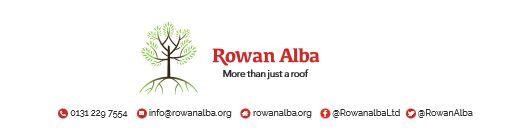 This is a 5pm Handover, unless stated otherwise* * * * *ON CALL ROTA    October 2021ON CALL ROTA    October 2021ON CALL ROTA    October 2021ON CALL ROTA    October 2021W/C FridayOn CallHandover TimeOctober 202101/10/2021Tracey Stewart5pmOctober 202108/10/2021Declan McKiernan5pmOctober 202115/10/2021Ann Logan5pmOctober 202122/10/2021Demi McKay5pmOctober 202129/10/2021Ann Logan5pmCONTACT NUMBERSANN07503 668 012DECLAN07503 663 504DEMI07384 254 745TRACEY07715 082 427